St. Philip's Lutheran Church Endowment FundGrant Request Form - Updated June 2021Name: ____________________________________ Date: ________________________   Group/IndividualAddress: ________________________ Phone: ________________________________

City: _____________ State: _____ Zip: ______ Email: _____________________Amount Requested: $ __________ Payee: ___________________________________Contact Person: ______________________________________
How will the requested funds be used? ______________________________________________________________________________________________________________________________________________

__________________________________________________________________________________________________________________________________________________
All grant requests for the calendar year must be submitted to the Endowment Fund Committee by April 15th, by a member of St Philip’s Lutheran Church. The Endowment Fund Committee will review all requests and award grants based upon the Endowment Fund Committee bylaws.Please return this Grant Request Form along with any supporting documentation to St. Philip's Lutheran Church, attention Endowment Fund Committee at the address below.Endowment Fund Committee Chairperson ___________________________ Date Approved: ______________St. Philip's Lutheran Church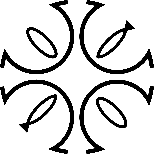 6180 Hwy 65 NE • Fridley, MN 55432-5106Phone: 763-571-1500 • Fax: 763-572-2292Email: info@splcmn.org